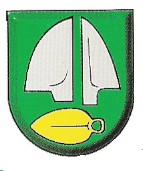 Z Á P I S N I C A zo zasadnutia Obecného zastupiteľstvaV SILADICIACHDŇA: 12.02.2018 Prítomní: podľa prezenčnej listiny ( príloha č. 1)Poslanci: Ing. Janka Antalová, Ing. Zuzana Nosková , Peter Varga, Pavol Šimonák, Vladimír Hábel, Jozef TrnovecOspravedlnený poslanec: Peter LančaričOverovatelia zápisnice: Pavol Šimonák, Vladimír HábelRokovanie viedol: starosta obce Róbert RepkaProgram: súčasťou zápisnice ( Pozvánka, príloha č. 2)Zapisovateľka: Zuzana Jurišová1.2..BOD: Otvorenie zasadnutia, určenie zapisovateľa a overovateľovBoli prítomní 6 poslanci OZ. Za overovateľov zápisnice boli určení poslanci: Pavol Šimonák a Vladimír Hábel, za zapisovateľku bola určená p. Zuzana Jurišová.3.BOD Schválenie programuHlasovanie č. 1Za:  6 zdržal sa: 0   proti: 0 OZ schválilo v zmysle ustanovenia § 11 ods. 4. Zákona č. 369/1990 Z.z. o obecnom zriadení, v znení neskorších predpisov/ Zákon o obecnom zriadení / program rokovania podľa bodov uvedených v pozvánke. ( príloha č. 2)4. BOD: Plnenie uznesení z predchádazjúceho obecného zastupiteľstvaStarosta obce konštatoval, že všetky uznesenia zo zasadnutia OZ, ktoré sa konalo dňa 6.12.2017 boli splnené. 5. BOD Výmena pozemkov v obci Siladice, schválenie osobitného zreteľa Poslancom obce bol predložený návrh na výmenu pozemkov v k.ú. obce Siladice ( príloha č. 3) Vlastníkom predmetných pozemkov na výmenu s obecnými pozemkami je Poľnohospodárske družstvo Siladice.Hlasovanie č. 2 Za:  6 zdržal sa: 0   proti: 0UZNESENIE č. 1/2018Obecné zastupiteľstvo v Siladiciach na základe § 9 ods. 2, písm. a/ zák. č. 138/1991Zb. o majetku obcí v znení neskorších predpisovschvaľuje – ako spôsob prevodu vlastníctva nehnuteľnosti výmenu pozemkov- postup podľa § 9 a ods.8 písm. e/ Zákona o majetku obcí – prevod z dôvodu hodného osobitného zreteľa.Návrh na výmenu pozemkov v katastrálnom území obce Siladice:DRUŽSTEVNÉ POZEMKY – ( užíva obec)PARCELA REGISTERA E        827/342     vo výmere          2152m2 Podľa GP G1 307/2017 Vyhotovil dňa 15.08.2017 Ing. Róbert Sadloň – Geodet, Bratislavská 42, MODRAPARCELA REGISTERA E        827/442     vo výmere            526 m2PARCELA REGISTERA E        827/142     vo výmere          1440 m2PARCELA REGISTERA C        827/283     vo výmere          1465 m2Podľa GP G1 326/2017 Vyhotovil dňa 22.08.2017 Ing. Róbert Sadloň – Geodet, Bratislavská 42,MODRAPARCELA REGISTERA E        827/242     vo výmere          7530 m2  Podľa GP G1 326/2017 Vyhotovil dňa 22.08.2017 Ing. Róbert Sadloň – Geodet, Bratislavská 42,MODRA_______________________________________________________________________                                                      SPOLU:  13 113 m2OBECNÉ POZEMKY V DRUŽSTVE (CESTY):PARCELA REGISTRA C          294/1         vo výmere       173 m2  (pred bránou)PARCELA REGISTRA E          294/101     vo výmere     2 166 m2  (cez družstvo)PARCELA REGISTRA E          293/2         vo výmere        399 m2  (ku škôlke)PARCELA REGISTRA C          293/2         vo výmere        856 m2  (ku škôlke)                                                                                               3 594 m2PARCELA REGISTRA C          828            vo výmere      1 831 m2PARCELA REGISTRA E          837            vo výmere      4 388 m2                                                                                               6 219 m2                                                        SPOLU:  9 813 m2Zdôvodnenie: Pozemky vo vlastníctve obce Siladice sú  dlhodobo využívané Poľnohospodárskym družstvom v Siladiciach.Pozemky vo vlastníctve Poľnohospodárskeho družstva dlhodobo využíva obec Siladice. Na základe uvedeného obec považuje za správne postupovať pri výmene predmetných pozemkov spôsobom prevodu z dôvodu hodného osobitného zreteľa.   6. BOD Voľba hlavnej kontrolórky obceNa základe vyhlásenia Voľby hlavného kontrolóra uznesením č. 37/2017 zo dňa 06.12.2017 bola doručená len jedna obálka. Vzhľadom na túto skutočnosť sa poslanci sa zhodli na verejnej voľbe.(podklady tvoria prílohu č. 4)Po otvorení obálky a kontrole požadovaných dokladov poslanci OZ hlasovali : Hlasovanie č. 3 Za:  6 zdržal sa: 0   proti: 0UZNESENIE č. 2/2018Obecné zastupiteľstvo v Siladiciach schvaľuje hlavnú kontrolórku obce Siladice podľa schválených podmienok na Vyhlásenie voľby hlavného kontrolóra obce zo dňa 06.12.2017 Mgr. Ivetu Balejčíkovú s nástupom od: 01.03.2018.Hlasovanie č. 4Starosta obce dal hlasovať za schválenie inej zárobkovej činnosti pre HKO Mgr. Balejčíkovú, nakoľko pracovný úväzok pre obec Siladice je 20 % mesačného pracovného času.Za:  6 zdržal sa: 0   proti: 0Obecné zastupiteľstvo v Siladiciach schvaľuje pre HKO inú zárobkovú činnosť mimo pracovného úväzku pre obec Siladice 7. BOD Informácia o zmenách a doplnkoch územného plánu obce č. 2Starosta obce informoval poslancov o zmenách a doplnkoch územného plánu obce č. 2. Žiadosti o zmenu, ktoré boli prednesené na zasadnutí OZ dňa 19.09.2017 sú v štádiu kompletizácie. Predmetné zmeny sa spracovávajú.8.BOD Žiadosť o zmenu územného plánu obce č. 3Na základe predloženej žiadosti od SLOVENSKÉ ŠTRKOPIESKY, s.r.o. Veľký Slavkov ( príloha č. 5)OZ rokovalo o zmenách a doplnkoch územného plánu obce č. 3. So spoločnosťou SLOVENSKÉ ŠTRKOPIESKY, s.r.o. Veľký Slavkov bola uzatvorená Zmluva o spolupráci dňa 08.12.2017.Ťažba v oblasti V článku I. v predmete zmluvy sú uvedené parcely v k.ú. obce Siladice a v článku II.v bode 1.1 je uvedené, že obec bude spolupracovať na zabezpečení zapracovania Zámeru v Záujmovej oblasti do územného plánu Obce a to formou Zmien a doplnkov platného územného plánu Obce za podmienky, že ťažba v Záujmovej oblasti sa bude vykonávať na ploche maximálne 40 ha a to výlučne na pozemkoch ( parcelách) uvedených v článku I. Zmluvy o spolupráci.  Hlasovanie č. 5Za:  6 zdržal sa: 0   proti: 0UZNESENIE č. 3/2018Obecné zastupiteľstvo v Siladiciach schvaľuje  žiadosť spoločnosti SLOVENSKÉ ŠTRKOPIESKY, s.r.o.o vypracovanie: Zmien a doplnkov územného plánu obce Siladice č. 3 v zmysle Zmluvy o spolupráci  medzi spoločnosťou SLOVENSKÉ ŠTRKOPIESKY, s.r.o. a obcou Siladice. Podmienky a územie ťažby sú presne špecifikované v Zmluve o spolupráci zo dňa 08.12.20179.BOD Stavy na účtoch obce k 31.12.2017Stavy na účtoch obce k 31.12.2017 predniesla Zuzana Jurišová. V písomnej podobe stavy na účtoch tvoria prílohu tejto zápisnice. ( Príloha č.  5 )Hlasovanie č. 6Za:  6 zdržal sa: 0   proti: 0Poslanci OZ vzali na vedomie stavy účtov k 31.12.201710.BOD Plán kontrolnej činnosti na 1. polrok 2018Plán kontrolnej činnosti na 1. polrok 2018 predniesla HKO Mgr. Balejčíková. PKČ bol riadne zverejnený, poslanci nemali k plánu PKČ žiadne námietky. Tvorí prílohu tejto zápisnice ( Príloha č. 6 )Hlasovanie č. 7Za:  6 zdržal sa: 0   proti: 0UZNESENIE č. 4/2018Obecné zastupiteľstvo v Siladiciach schvaľuje Plán kontrolnej činnosti na 1. polrok 2018 v takom znení, ako bol predložený.11.BOD Prerokovanie vysporiadania pozemku na parcele č. 36, k.ú. SiladiceObecné zastupiteľstvo rokovalo, poslanci zvažovali varianty vysporiadanie pozemku na parcele č. 36, ktorá je vo vlastníctve rodiny Rauovej, v areáli KD Siladice, využívaná je obcou a nevysporiadanie sa tiahne už roky. Prispeli k zhode, p. starosta dal hlasovať.Hlasovanie č. 8Za:  6 zdržal sa: 0   proti: 0Obecné zastupiteľstvo v Siladiciach  schvaľuje  odkúpenie pozemku: Parcela registra „C“ č. 36  o výmere 1180 m2 vedená na LV 175 v k.ú  obce Siladice vo vlastníctve rodiny Rauovej v zastúpení za rodinu: Ing. Adrian Rau, 821 06 Bratislava, Uzbecká. na základe opakovaných žiadostí podávaných a adresovaných na obec Siladice za sumu 11,00€ za m2 so splatnosťou na 3 kalendárne roky.     Obecné zastupiteľstvo poveruje starostu obce na spracovanie potrebnej administratívy a informovanie Ing. Raua Adriana.12.BOD Prerokovanie situácie Základnej a materskej školy v SiladiciachPoslanci OZ rokovali o situácii Základnej a Materskej školy v Siladiciach. Starosta obce informoval poslancov ohľadom žiakov Základnej školy, nakoľko na zastupiteľstve 06.12.2017 bolo Uznesením č. 38/2017 schválené presunutie žiakov do ZŠ Dolné Zelenice s následným výhľadom na zrušenie Základnej školy v Siladiciach. Po diskusii poslanci navrhli hlasovať na preloženie bodu na nasledujúce zasadnutie OZ a poveriť starostu ohľadom predloženia podkladov.Hlasovanie č. 9Za:  6 zdržal sa: 0   proti: 0UZNESENIE č. 5 /2018Obecné zastupiteľstvo v Siladiciach poveruje starostu obce o predloženie na nasledujúce OZ podklady k zrušeniu Základnej školy v Siladiciach a zároveň o predloženie podkladov a predbežnej štúdie ohľadom prerábky súčasnej základnej školy na materskú školu.13.BOD Došlá pošta, pripomienky, návrhyV tomto bode starosta obce informoval poslancov o blížiacich sa akciách v obci ako sú termíny Veľkonočných trhov, Majstrovstiev Slovenska v Armwrestlingu v Kultúrnom dome v Siladiciach.13.BOD Záver.Starosta obce poďakoval prítomným za účasť a ukončil zasadnutie OZ.Zapísala: Zuzana Jurišová dňa:16.02.2018.                               ..............................Overovatelia zápisnice:Dňa 16.02.2018    Pavol Šimonák, poslanec                          ....................................Dňa: 16.02.2018   Vladimír Hábel, poslanec                         .....................................  Starosta obce súhlasí s Uzneseniami  v zápisnici č.  01/2018                                                                   ...............................                                                          Róbert Repka, starosta obce, 16.02.2018                                                                Všetky prílohy k Zápisnici č. 01/2018 sú k nahliadnutiu k dispozícii na Obecnom úrade v Siladiciach.     